МБДОУ ПГО «Чернышовский детский сад»Утверждаю:                                                                                                                                 заведующая МБДОУ ПГО                                                                                             «Чернышовский детский сад»                                                                                             ________\А.В. Евдокимова\                                                                             «___»____________2015г.Сценарий праздникак Международному женскому дню 8 мартаСоставила: воспитатель                                                                                                                              1 квалификационной                                                                                                                   категории Картавенко Н.В.С. Чернышово, 2015   Цели:-  учить эмоционально поздравлять любимых мам и бабушек с праздником 8 марта;- продолжить знакомство детей с музыкальными и художественными произведениями;- развивать творческие, актёрские и музыкальные способности дошколят средней разновозрастной группы.- создавать условия для совместной досуговой деятельности детей и взрослых.Подготовка к мероприятию:Оформление  группы к 8 марта, изготовление подарки для мам, разучивание стихов, песен и танцев, костюм Волка для мальчика, чепчик для бабушки, пирожок, корзинка, цветы для бабушки и букетик для Волка, грамоты за участие в конкурсе.Ход мероприятия:Ведущая:Вновь опять наступила весна!Снова праздник она принесла,Праздник радостный, светлый и нежный,Праздник всех дорогих наших женщин.Мы вам дарим все улыбки, дружно песенки поемНаши мамочки, бабули, поздравляем с Женским днем!1 ребенок: Максим И.Наш детский сад поздравить радВсех мам на всей планете.Спасибо мамам говорятИ взрослые и дети.2 ребёнок:  Катя З.Мамочка, любимая,  родная,Солнышко, ромашка, василек,Хочу я пожелать здоровьяВ этот замечательный денек.3 ребёнок Дима П.До чего красивы мамыВ этот праздничный денёк!Пусть они гордятся намиМама, здесь я, твой сынок!4 ребёнок: Ксюша П.Тут и я, твоя дочурка,Посмотри, как подросла,А ещё совсем недавноКрошкой маленькой была.5 ребёнок: Лев З.Здесь я, бабушка родная,Полюбуйся на меня!Любишь ты меня, я знаю,Драгоценная моя!6 ребёнок: Варя Е. Нынче праздник,Нынче праздник,Праздник бабушек и мам! –Это самый добрый праздник,Он весной приходит к нам. Ведущая:Мы для вас родных, любимыхПесню лучшую споёмПожелаем дней счастливых,Поздравляем с Женским днём!  Поют «Песенку о маме» на слова М. Ивенсен.Мамочка милая,Мама моя!Пусть эта песенкаБудет твоя:Ля-ля-ля-ля,Ля-ля-ля-ля,Пусть эта песенкаБудет твоя!Это тебе мойПодарок такой.Спой эту песенкуВместе со мной:Ля-ля-ля-ля,Ля-ля-ля-ляСпой эту песенкуВместе со мной! Ведущая:Нам на месте не сидится,Любим мы повеселиться.Эй, друзья мои, подружки,Давайте спляшем «Топотушки».Дам вам всем я по платочку.Их возьмем за уголочки,С ними мы пойдем плясать,Себе пару выбирать.Танец «Пляска с платочками» (русская народная мелодия).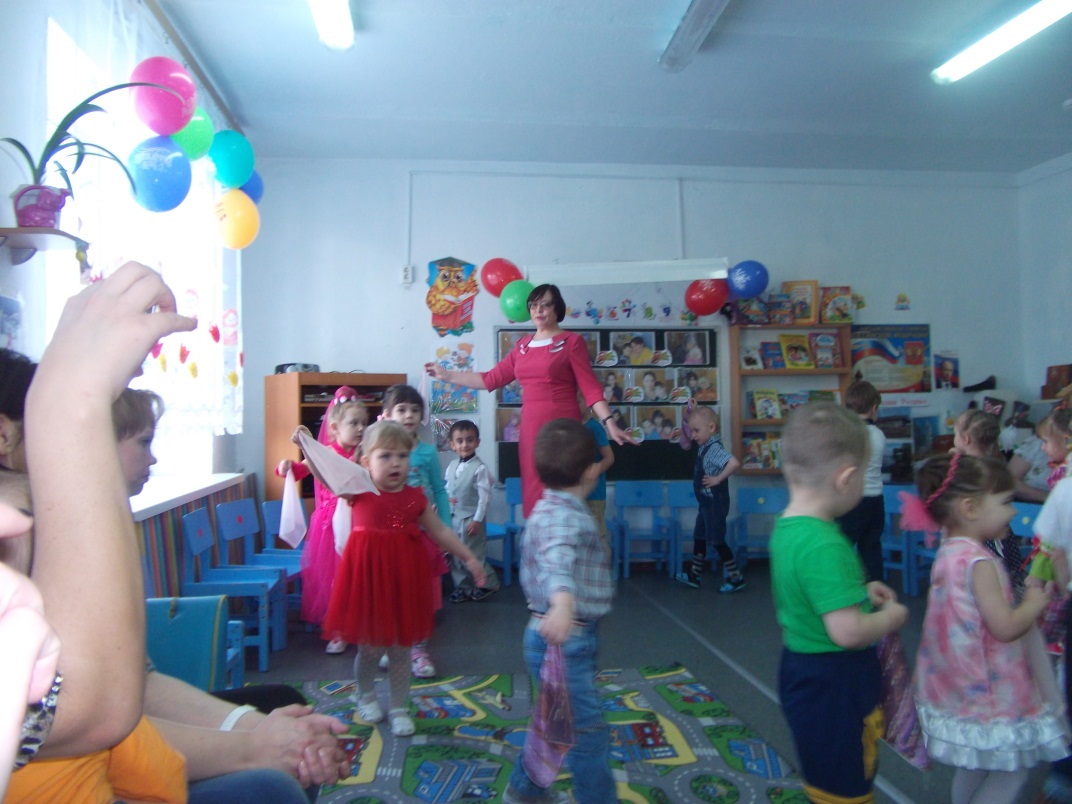  Ведущая: Только утро на порог —Вместе мы печем пирог.Дети исполняют песню «Пирожки», слова Т. Волгиной, музыка А. Филиппенко.Ведущая (дает пирожок  девочке). А вот и пирожок поспел. Получился пирожок,Пирожок — румяный бок.Доченька, отнеси пирожок бабушке и поздравь ее с праздником 8 Марта. Да подружек пригласи, чтоб по лесу идти не страшно было. Исполняется танец «Гуляем и пляшем», музыка М. Раухвергера.(Дети садятся на стульчики. Появляется  Волк.) Волк. Здравствуйте,  дети!Дети Здравствуй,  Волк.Волк. Ой, как вкусно пахнет! Что у тебя в корзинке?Маша. Это пирожки.Волк. Куда вы идете?Маша. Мы идем к бабушке поздравить ее с 8 Марта. Волк. А что такое 8 Марта?Ведущая. Что ты,  Волк, живешь в своей сказке и совсем ничего не знаешь? Придется позвать волшебную песню. Она расскажет об этом празднике.  Дети поют песню «Поздравляем» на слова М. Ивенсен. В этот мартовский денекМы гостей созвали.Мам и бабушек своихУсадили в зале.ПрипевМы и песни поем,И стихи читаем,С Женским днем,С женским днемПоздравляем!За окном звенит капель.Больше нет мороза!Приготовлена у насДля гостей мимоза!ПрипевМы и песни поем,И стихи читаем,С Женским днем,С женским днемПоздравляем!Милых бабушек и мам,Женщин всех на светеС этим праздником большимПоздравляют дети!ПрипевМы и песни поем,И стихи читаем,С Женским днем,С женским днемПоздравляем!Волк. Вы идите этой дорогой, а я побегу той (показывает на дверь) – мне хочется цветов нарвать и тоже бабушку поздравить!(Волк уходит, Выходит Бабушка.)Бабушка. Здравствуйте, гости дорогие!Дети. Здравствуй, бабушка!Девочка.Мы пришли к тебе лесочкомИ нарвали там цветочков.А любимой бабушкеПесенку споем про ладушки.Исполняется русская народная песня «Ладушки».Бабушка. Вот порадовали детки: и цветы подарили, и пирожков напекли, и песенку спели. Добро пожаловать в дом. (Появляется Волк) Ой, Волк! Он нас съест!Волк. (шутя) Съем всех! (ловит) Да пошутил я!Бабушек и детей не ем,Ем творог, повидло, джем.Я цветочки собирал,Вас поздравить прибежалС днем 8 Марта.Бабушка.Пожалуйста, проходи и ты,  Будешь гостем здесь у нас.А теперь веселья час.Исполняется «Танец с бабушкой и мамой»Игры «Помогаем бабушке»: ( 1. «Собери игрушки»; 2. «Борщ»)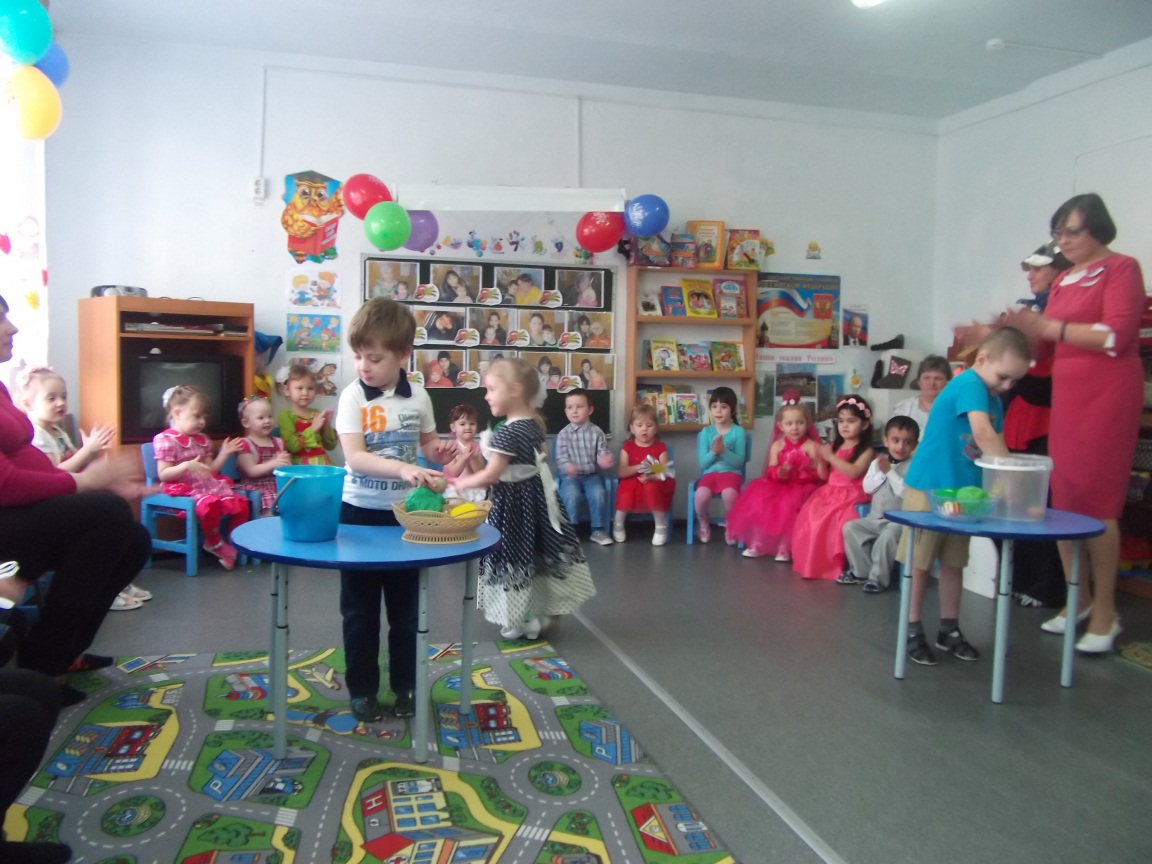 Волк: Вы немало потрудились, И в красавиц превратились.По кругу неспеша пройдитеДа причёски покажите! Платья дивной красоты,Девочки все как цветы.Ведь и ваш сегодня праздник,Ну а я хоть и проказник, (к мамам)Конкурс честно рассужуГрамоты вам присужу.Конкурс причёсок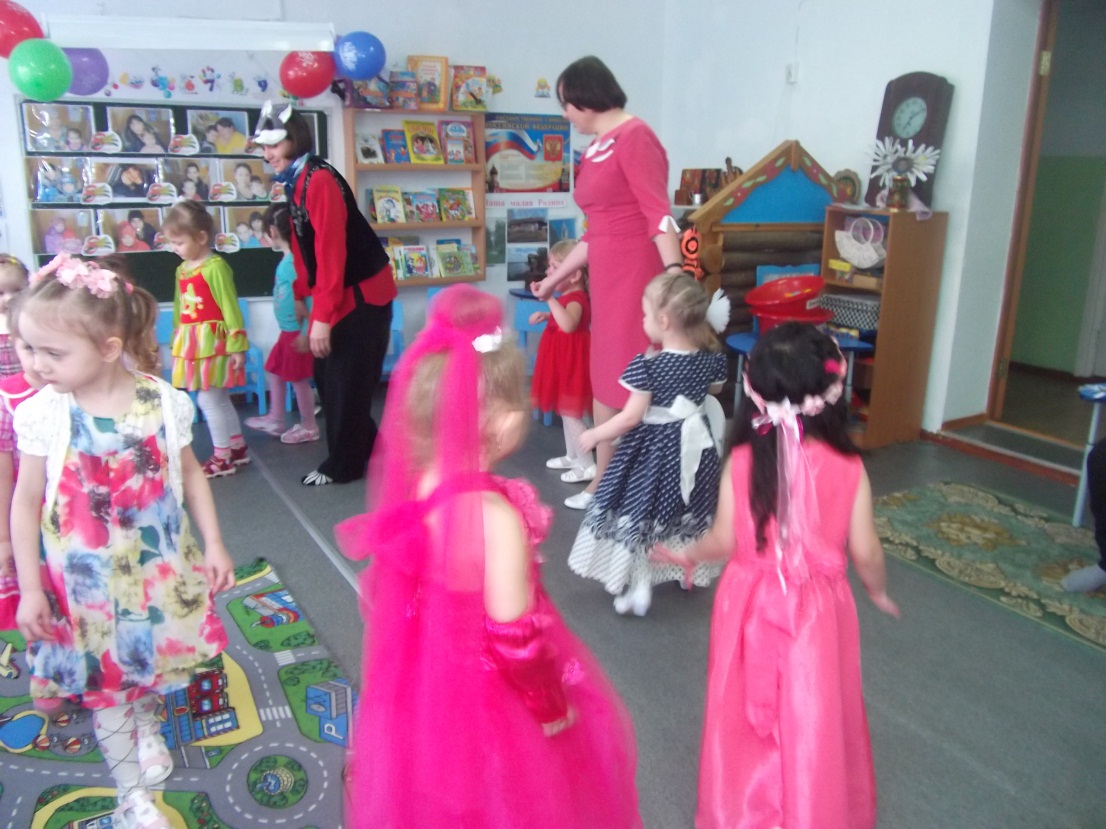 (Вручение грамот всем участницам – победительницам в различных номинациях.)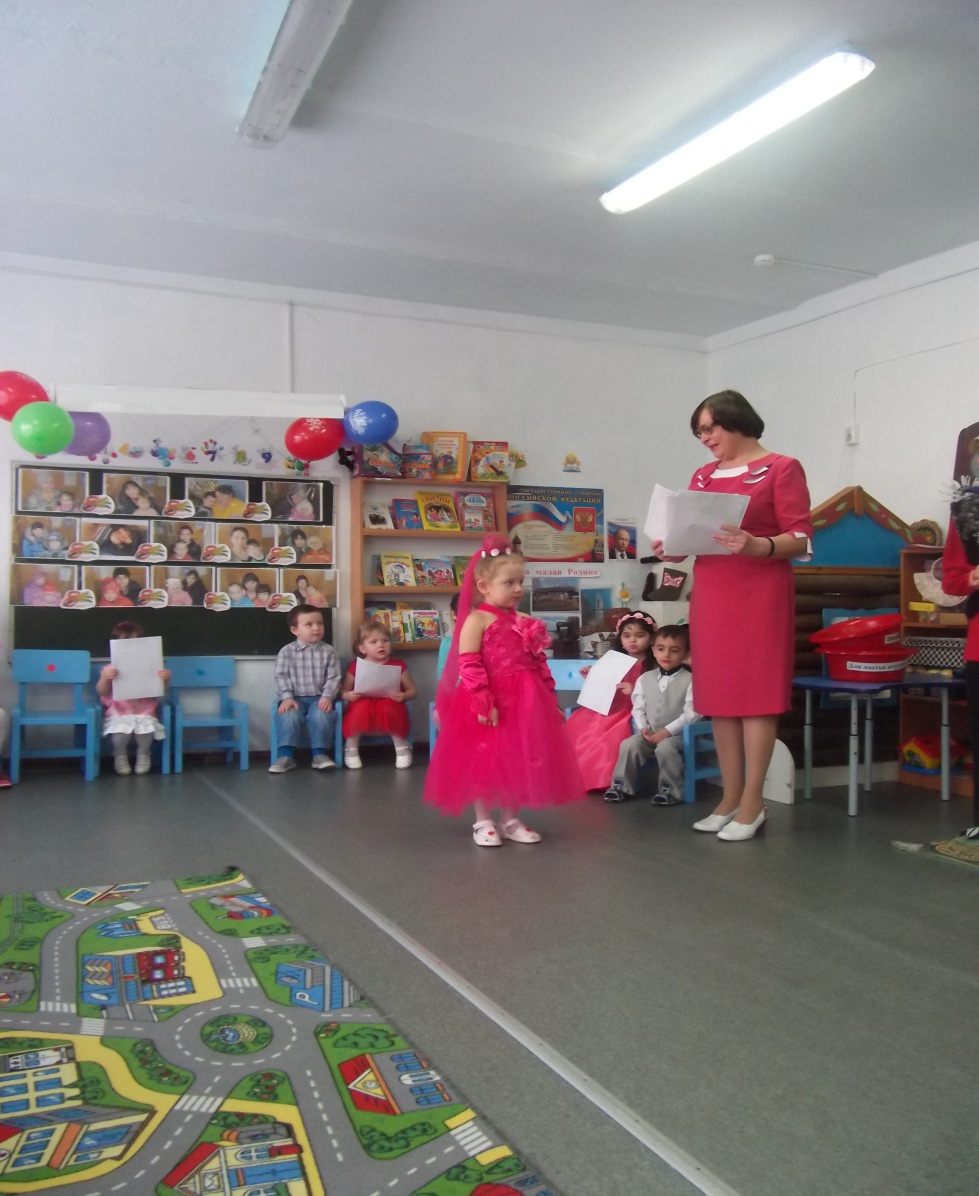 Волк. А в корзинке – то сюрприз, каждой девочке там приз!(Подарок девочкам и мальчикам для игр в группе)Ведущая: Без сна ночей прошло немало, забот, тревог не перечесть.ВСЕ: Земной поклон вам  бабушки и мамы,За то, что вы на свете есть! 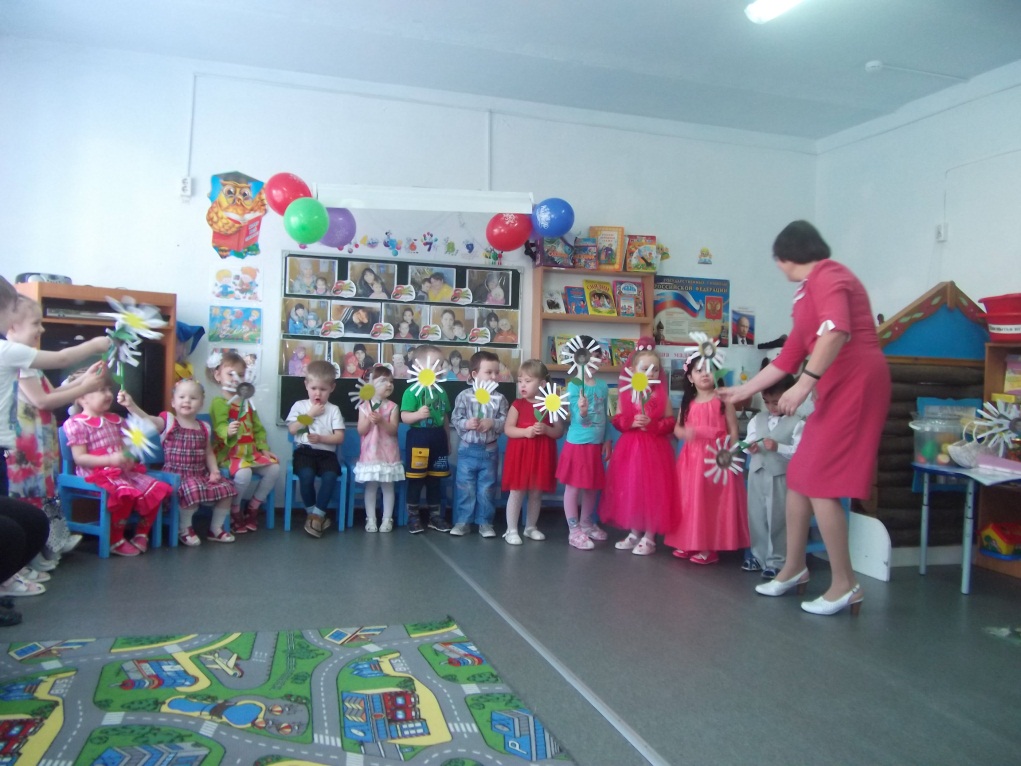 (Вручение подарков мамам и бабушкам, поздравление заведующей детским садом мам и бабушек, конец праздника)